CONTESTED  MINUTES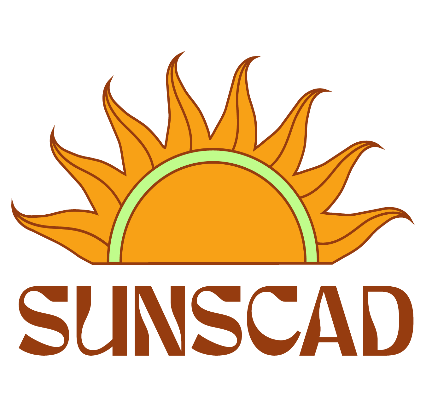 Executive Meeting Minutes                                                              	Date: Nov 16, 2023Present:  Alexandra, Chris, Tara, OwenRegrets: Absent: Chair: OwenSecretary: TaraOwen calls the meeting to order at 10:05pmOwen begins the meeting by recognizing we are situated on unceded and unsurrendered Mi’kmaq territory, which is covered under the Peace and Friendship Treaties since 1725. It is our responsibility to understand our relationship with the land as stewards, arrivants, and settlers.Agenda:    Alexandra motions to approve the agenda, Chris seconds, unanimous. Motion passedMinutes:   Alexandra motions to postpone the approval of the last meetings minutes , Chris seconds, unanimous. Motion passedSignatures:                                                                                                              	____________________________                      ____________________________    	Exec Member                                 	    Resource CoordinatorReportsAlexandraN/AChrisN/ABursaries (International & Travel)Tara is looking for direction on how SUNSCAD wants to distribute these two bursaries.Alexandra would like to have SUNSCAD use the NSCAD Travel subsidies to start the framework of this bursary.Tara clarifies that there are 2 bursaries, one for Travel and the other for International StudentsChris would like to postpone any action and discuss this furtherPhoto Club Gas Receipt Request for Club TripsTara is wondering if this request was okay to reimburse. Alexandra and Chris would like to see the details of the event to go along with the receipt. And would need to see the estimate on gas before the event happens.Honoraria For PostersDiscussion occurred on how much to pay and maybe postponing to discuss with Andy.Alexandra would like to pay Nailea $50/posterChris would like to propose $200/posterChris motions to pay Nailea $200 for the 3 posters that she did for SUNSCAD, Alexandra seconds, UnanimousClub FrameworkAn e-mail request. This is something that clubs can use to help them organize. There is a price per workshop. Maybe this is something we can bring to the students and the new exec. We will speak to the new exec and the students about this.Media Interview ( E-mail to studentS from President regarding Anti-Semitism )An e-mail request – Lauren Philips ReporterAlexandra would like to say that whenever we are requested to give our opinion on NSCAD that it never goes well for either party. So, we shouldn’t respond to their request.Chris agrees with AlexandraTara will ignore the responseAnnouncementsTara is wondering if she can take next Thur off in lieu of not taking Remembrance day off. Chris and Alexandra would like to have a formal application process requesting days off. Tara and Chris will work on this together the next time they meet up to go over the finances.Alexandra motions for Tara to be allowed to take next Thur of in lieu of the statutory holiday of Nov 13 when she was working, Chris seconds, unanimous, motion passedAlexandra received the MPHEC e-mail and is willing to share it if others want to read it as wellNext meeting TBDAlexandra motions to adjourn the meeting, Chris seconds. Meeting adjourned at 10:45am